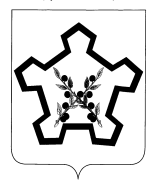 ПОСТАНОВЛЕНИЕАДМИНИСТРАЦИИ ЧАПЛЫГИНСКОГО МУНИЦИПАЛЬНОГО РАЙОНАЛИПЕЦКОЙ ОБЛАСТИРОССИЙСКОЙ ФЕДЕРАЦИИг. ЧАПЛЫГИН«11»   июля   2016г.                                                                      № 386О принятии УставаМуниципального бюджетного дошкольного образовательногоучреждения детского сада «Малыш» села Ломовое Чаплыгинского муниципального района	Липецкой области Российской Федерации в новой редакции         В соответствии с Федеральным законом от 29.12.2012 № 273-Ф3 «Обобразовании в Российской Федерации» в целях приведения  в соответствие сдействующим законодательством Устава Муниципального бюджетногообразовательного учреждения детского сада «Малыш» села ЛомовоеЧаплыгинского муниципального района Липецкой области РоссийскойФедерации, администрация Чаплыгинского муниципального района   ПОСТАНОВЛЯЕТ:         1. Принять Устав муниципального бюджетного дошкольного образовательного учреждения детского сада «Малыш» села Ломовое Чаплыгинского муниципального района Липецкой области Российской Федерации в новой редакции (новая редакция Устава прилагается).          2. Заведующему МБДОУ д/с «Малыш» с. Ломовое  Г. А. Луневой провести государственную регистрацию Устава муниципального бюджетного дошкольного образовательного учреждения детского сада «Малыш» села Ломовое  Чаплыгинского муниципального района Липецкой области Российской Федерации в соответствии с действующим законодательством.        3. Контроль за исполнением настоящего постановления возложить на начальника отдела  образования администрации Чаплыгинского муниципального района Лобанова А.И.Глава администрации Чаплыгинскогомуниципального района						Н.П. КЛИМОВА.И.Лобанов2-13-68ВНЕСЕНО:Начальник отдела образования администрации муниципального района                                              А. И. ЛобановСОГЛАСОВАНО:Председатель комитета по образованию, социальной защите, делам молодёжи и спорту администрации муниципального района                                              Л.П. КрасинскаяЗаведующий Муниципального бюджетного дошкольного образовательного учреждения   детского сада «Малыш» села Ломовое                                                  Г.А. ЛуневаПредседатель комитета по правовым вопросам администрации муниципального района                                              Е.Е. МанихинаПредседатель комитета по финансам администрации муниципального района                                               В.Н. ПятыхНачальник отдела по антикоррупционной работе и территориальной безопасности администрации муниципального района                                             Ю.В.КороткихУправляющая делами администрации муниципального района                                                                         Л.И. Кузнецова